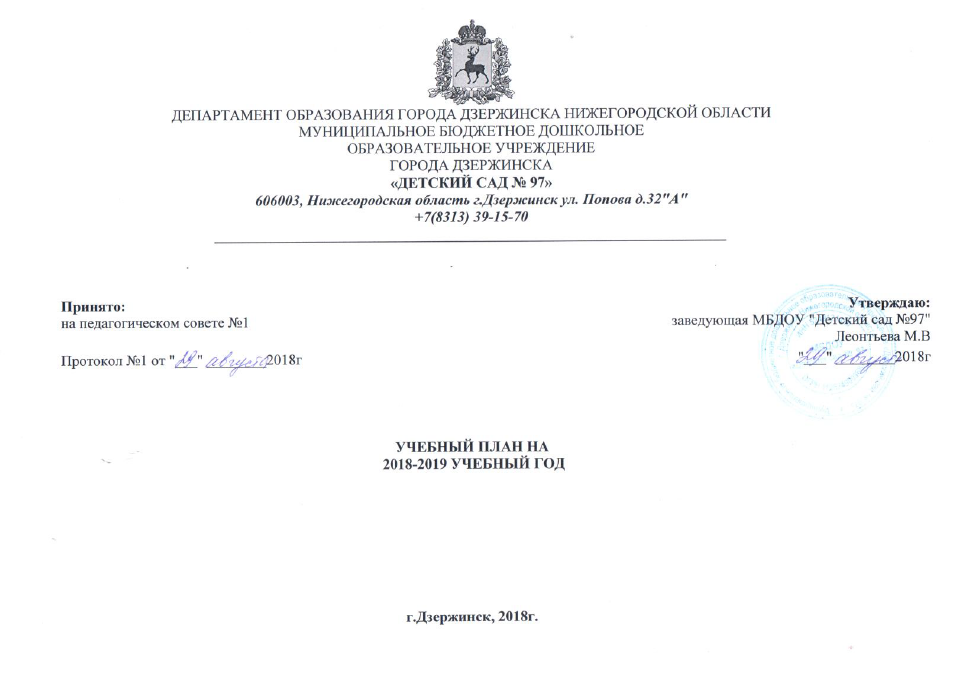 Содержание:1. Пояснительная запискак учебному плануМуниципального бюджетного дошкольного образовательного учреждения «Детский сад № 97»  на 2018-2019 учебный годУчебный план МБДОУ «Детский сад № 97» на  2018- 2019 учебный год разработан в соответствии:Федеральным законом от 29.12.2012 г. № 273-ФЗ «Об образовании в Российской Федерации»;Приказом Министерства образования и науки Российской Федерации от 30.08.2013 № 1014  «Об утверждении порядка организации и осуществления образовательной деятельности по основным общеобразовательным программах- образовательным программам дошкольного образования» ;Примерной основной общеобразовательной программой «От рождения до школы» под редакцией Н.Е. Вераксы, Т.С. Комаровой, М.А. Васильевой. 3-е издание, исправленное и дополненное.Санитарно-эпидемиологическими правилами и нормативами СанПиН 2.4.1.3049-13 «Санитарно-эпидемиологические требования к устройству, содержанию и организации режима работы дошкольных образовательных учреждений», от 13.05.2013г.;Письмом Министерства  образования и науки Российской Федерации от 31.05.2007 № 03-1213 «О методических рекомендациях по отнесению дошкольных образовательных учреждений к определенному виду»;Приказом Министерства образования и науки Российской Федерации от 17.10.2013 № 1155 «Об утверждении  федерального государственного стандарта   дошкольного образования»Письмом  «Комментарии к ФГОС дошкольного образования» Министерства образования и науки Российской Федерации от 28.02.2014 г. № 08-249         Учебный план МБДОУ «Детский сад № 97» на 2018 – 2019 учебный год является нормативным актом, устанавливающим перечень образовательных областей и объём учебного времени, отводимого на проведение образовательной деятельности.  Учебный год начинается с 1 сентября и заканчивается 31 мая. Детский сад работает в режиме пятидневной рабочей недели.Содержание педагогической работы по освоению детьми образовательных областей «Физическое развитие», «Познавательное развитие», «Речевое развитие», «Социально-коммуникативное развитие», «Художественно-эстетическое развитие»  входят в расписание образовательной деятельности. Они реализуются как в обязательной части и части, формируемой участниками образовательного процесса, так и  во всех видах деятельности (культурных практиках)совместной образовательной деятельности воспитателя детей в режимных моментах.          Каждая образовательная область включает в себя следующие структурные единицы:Образовательная область «Социально-коммуникативное развитие»:   социализация,  развитие общения, нравственное воспитание; ребенок в семье и обществе;  самообслуживание,  самостоятельность, трудовое воспитание; формирование основ безопасности.Образовательная область «Познавательное развитие»: формирование элементарных математических представлений; развитие  познавательно-исследовательской деятельности; ознакомление с предметным окружением; ознакомление с социальным миром; ознакомление с миром природыОбразовательная область «Речевое  развитие»: развитие речи; художественная литература, грамотаОбразовательная область «Художественно-эстетическое развитие»: приобщение к искусству; изобразительная деятельность; конструктивно-модельная деятельность; музыкальная деятельность.Образовательная область «Физическое развитие»: формирование начальных представлений о здоровом образе жизни; физическая культура При составлении учебного плана учитывались следующие принципы:принцип развивающего образования, целью которого является развитие ребенка;решение программных образовательных задач в совместной деятельности взрослого идетей и самостоятельной деятельности детей не только в рамках непосредственной образовательной деятельности, но и при проведении режимных моментов всоответствии со спецификой дошкольного образования;построение непосредственно образовательного процесса с учетом возрастныхособенностей дошкольников, используя разные формы работы.Количество и продолжительность непрерывной непосредственно образовательной деятельности устанавливаются в соответствии с санитарно-гигиеническими  нормами и требованиями (СанПиН 2.4.1.3049-13): - Продолжительность непрерывной непосредственно образовательной деятельности: - для детей от 1,5 до 2 лет- 9 минут - для детей от 2 до 3 лет – 9 минут,- для детей от 3 до 4  лет – не более 15 минут,- для детей от 4  до 5 лет – не более 20 минут,- для детей от 5 до 6  лет – не более 25 минут,- для детей от  6 до 7  лет – не более 30 минут.Максимально допустимый объём образовательной нагрузки в первой половине дня:-   в младшей и средней группах не превышает 30 и 40 минут соответственно,-   в старшей и подготовительной группах  – 45 минут и 1,5 часа соответственно.В середине времени, отведённого на образовательную деятельность, проводятся физкультурные минутки.Перерывы между периодами образовательной деятельности – не менее 10 минут.Образовательная деятельность с детьми старшего дошкольного возраста может осуществляться во второй половине дня после дневного сна. Её продолжительность составляет не более 25 – 30 минут в день. В середине образовательной деятельности статического характера проводятся физкультурные минутки.Образовательный процесс в детском саду осуществляется в основных организационных формах, включающих совместнуюдеятельность взрослого и детей, самостоятельную деятельность детей.Под совместной деятельностью взрослых и детей понимается деятельность двух и более участников образовательного процесса(взрослых и воспитанников) по решению образовательных задач на одном пространстве и в одно и то же время. Она отличается наличиемпартнерской позиции взрослого и партнерской формой организации (сотрудничество взрослого и детей, возможность свободного размещения,перемещения и общения детей в процессе образовательной деятельности), предполагает сочетание индивидуальной, подгрупповой и групповойформ организации работы с воспитанниками.Под самостоятельной деятельностью детей понимается свободная деятельность воспитанников в условиях созданной педагогамипредметно-развивающей среды, обеспечивающая выбор каждым ребенком деятельности по интересам и позволяющая ему взаимодействовать сосверстниками или действовать индивидуально.2. Образовательная деятельность2.1. Образовательная деятельность с детьми  дошкольного возраста2.2. Образовательная деятельность с детьми  раннего  возраста 3. Учебный план  работы (ОД) с воспитанниками   от 1,6 до 3 лет4. Учебный план  работы (ОД) с воспитанниками   от 3 до 7 лет5. Сетка совместной образовательной деятельности воспитателя и детей и культурных практик в режимных моментах 6. Модель физического воспитания в МБДОУ «Детский сад № 97»7.  Примерная сетка самостоятельной деятельности детей в режимных моментах№ НаименованиеСтраница1Пояснительная записка к учебному плану муниципального бюджетного дошкольногообразовательного учреждения «Детский сад № 97» на 2018-2019 учебный год22Структура образовательной деятельности2.1. Образовательная деятельность с детьми дошкольного возраста2.2. Образовательная деятельность с детьми  раннего возраста53Учебный план  работы (ОД) с воспитанниками   от 1,6 до 3 лет84Учебный план  работы (ОД) с воспитанниками   от 3  до 7 лет95Сетка совместной образовательной деятельности воспитателя детей и культурных практик в режимных моментах106Модель физического воспитания в МБДОУ «Детский сад №97»127Сетка самостоятельной деятельности детей в режимных моментах13Направление развития и образования детей(образовательные области)Виды культурных практикФормы совместной деятельностиФизическое развитиеДвигательная деятельностьИгровое упражнениеПодвижная играИгровая беседа с элементами движенийХудожественно-эстетическое развитиеПродуктивная деятельностьТворческая мастерскаяВыставкаКартинная галереяПортфолиоРисованиеЛепкаАппликацияКонструированиеХудожественно-эстетическое развитиеМузыкальная деятельностьСлушание музыки, рассказов о композиторах,жанрах музыкиПениеИгра на музыкальных инструментахМузыкально-дидактическая играПесенное творчествоПластические, мимические этюды, хороводыВыразительное движениеТанецИгра-развлечениеПраздникРечевое развитиеКоммуникативная деятельностьБеседа, рассказПересказРассматривание иллюстрацийЧтение и обсуждениеОбучение грамотеСитуативный разговор с детьмиПридумывание сказок, рассказов (игра-фантазирование)Викторины, конкурсыРечевое развитиеЧтение художественной литературы(активное восприятие художественнойлитературы)Чтение с обсуждениемРазучиваниеТеатрализованная играИгра-драматизацияОзнакомление с творчеством писателей,иллюстраторов книгПознавательное развитиеПознавательно-исследовательская деятельностьНаблюдениеЭкскурсияРешение проблемных ситуацийЭкспериментирование и исследованиеКоллекционированиеМоделированиеМакетированиеСтроительно-конструктивные игрыРешение логических задач, загадок и т.л.Проектная деятельностьКонструированиеВикторинаДидактическая играСоциально-коммуникативное развитиеИгровая /Познавательно-исследовательская,коммуникативнаяДидактическая играСюжетно-ролевая играТеатрализованная играРежиссерская играИгра-драматизацияСтроительно-конструктивные игрыИгры-ситуации, ситуационная задачаПознавательная беседаКоллекционированиеПроектная деятельностьЭкскурсияВикторинаКонкурсРазвивающие игрыНаправление развития и образования детей(образовательные области)Виды культурных практикФормы совместной деятельностиФизическое развитиеДвигательная деятельность(развитие движений)Подвижные дидактические игрыПодвижные игры с правиламиИгровые упражненияХудожественно-эстетическое развитиеПродуктивная деятельность(рисование, лепка)ВыставкаЭкспериментирование с изобразительными материалами Художественно-эстетическое развитиеМузыкальная деятельность(восприятие смысла музыки)СлушаниеИсполнениеИмпровизацияМузыкально-дидактические игрыРечевое развитиеКоммуникативная деятельность(развитие речи и ознакомление с окружающим, литература)БеседаСитуативный разговорРечевая ситуацияОтгадывание загадокЧтение, разучиваниеДраматизацияПознавательное развитиеПознавательная  деятельность(экспериментирование с материалами ивеществами, действия со строительнымматериалом, конструирование)Познавательная деятельностьНаблюдениеРассматриваниеИгровые упражненияЭкспериментированиеРассматриваниеИгровые упражненияСоциально-коммуникативное развитиеИгровая деятельностьСюжетно-отобразительная играТеатрализованная играДидактическая играИгры-ситуации, игры-импровизации, игры-развлеченияНаправление развития детей1 группа раннего возраста1 группа раннего возраста1 группа раннего возрастаНаправление развития детей2 группа раннего возраста2 группа раннего возраста2 группа раннего возрастаНаправление развития детейИгры - занятияминутОД в годНаправление развития детейОД в неделюминутОД в годФизическое развитие:Развитие движений2972Физическое развитие:Физическая культура2972Познавательное развитие:Игры – занятия с  дидактическим материаломИгры – занятия со строительным материалом2972Познавательное развитиеОзнакомление с окружающим1936Познавательное развитие:Игры – занятия с  дидактическим материаломИгры – занятия со строительным материалом1936Познавательное развитиеОзнакомление с окружающим1936Речевое развитие: Расширение ориентировки в окружающем и развитие речи39108Речевое развитие: Развитие речи, чтение художественной литературы2972Художественно – эстетическое развитие РисованиеЛепкаАппликацияМузыка---Художественно – эстетическое развитие РисованиеЛепкаКонструированиеМузыка1936Художественно – эстетическое развитие РисованиеЛепкаАппликацияМузыка---Художественно – эстетическое развитие РисованиеЛепкаКонструированиеМузыка1936Художественно – эстетическое развитие РисованиеЛепкаАппликацияМузыка---Художественно – эстетическое развитие РисованиеЛепкаКонструированиеМузыка1936Художественно – эстетическое развитие РисованиеЛепкаАппликацияМузыка2972Художественно – эстетическое развитие РисованиеЛепкаКонструированиеМузыка2972Общее количество1090 мин.360Общее количество1090 мин.360Виды непосредственнообразовательной деятельностимладшаягруппамладшаягруппасредняягруппасредняягруппастаршаягруппастаршаягруппаподготовительная  к школе группаподготовительная  к школе группаВиды непосредственнообразовательной деятельностиОДдлительностьОДдлительностьОДдлительностьОДдлительностьОБЯЗАТЕЛЬНАЯ ЧАСТЬОБЯЗАТЕЛЬНАЯ ЧАСТЬОБЯЗАТЕЛЬНАЯ ЧАСТЬОБЯЗАТЕЛЬНАЯ ЧАСТЬОБЯЗАТЕЛЬНАЯ ЧАСТЬОБЯЗАТЕЛЬНАЯ ЧАСТЬОБЯЗАТЕЛЬНАЯ ЧАСТЬОБЯЗАТЕЛЬНАЯ ЧАСТЬОБЯЗАТЕЛЬНАЯ ЧАСТЬФизическое развитиеФизическое развитиеФизическое развитиеФизическое развитиеФизическое развитиеФизическое развитиеФизическое развитиеФизическое развитиеФизическое развитиеФизическая культура /физкультурный зал, бассейн/345360250260Познавательное развитиеПознавательное развитиеПознавательное развитиеПознавательное развитиеПознавательное развитиеПознавательное развитиеПознавательное развитиеПознавательное развитиеПознавательное развитиеФЭМП0,57,5120120260Ознакомление спредметным и социальным окружением0,57,50,5100,5100,515Ознакомление с природой0,57,50,510120--Развитие  экологических представлений  ------130Речевое развитиеРечевое развитиеРечевое развитиеРечевое развитиеРечевое развитиеРечевое развитиеРечевое развитиеРечевое развитиеРечевое развитиеРазвитие речи115120120130Овладение основами первоначальной грамоты----120130Художественно-эстетическое развитиеХудожественно-эстетическое развитиеХудожественно-эстетическое развитиеХудожественно-эстетическое развитиеХудожественно-эстетическое развитиеХудожественно-эстетическое развитиеХудожественно-эстетическое развитиеХудожественно-эстетическое развитиеХудожественно-эстетическое развитиеХудожественное творчество:-рисование-лепка-аппликация10,50,5157,57,50,50,50,510101020,50,550101020,50,5601515Конструирование0,57,50,5100,512,50,515Музыка230240250260Виды образовательной деятельности младшаягруппа младшаягруппасредняягруппасредняягруппастаршаягруппастаршаягруппаПодготовительная к школе  группаПодготовительная к школе  группаВиды образовательной деятельностиОДдлительностьОДдлительностьОДдлительностьОДдлительностьСоциально-коммуникативное развитиеСоциально-коммуникативное развитиеСоциально-коммуникативное развитиеСоциально-коммуникативное развитиеСоциально-коммуникативное развитиеСоциально-коммуникативное развитиеСоциально-коммуникативное развитиеСоциально-коммуникативное развитиеСоциально-коммуникативное развитиеФормирование основ безопасного поведения----0,5100,515ЧАСТЬ, ФОРМИРУЕМАЯ УЧАСТНИКАМИ ОБРАЗОВАТЕЛЬНОГО ПРОЦЕССАЧАСТЬ, ФОРМИРУЕМАЯ УЧАСТНИКАМИ ОБРАЗОВАТЕЛЬНОГО ПРОЦЕССАЧАСТЬ, ФОРМИРУЕМАЯ УЧАСТНИКАМИ ОБРАЗОВАТЕЛЬНОГО ПРОЦЕССАЧАСТЬ, ФОРМИРУЕМАЯ УЧАСТНИКАМИ ОБРАЗОВАТЕЛЬНОГО ПРОЦЕССАЧАСТЬ, ФОРМИРУЕМАЯ УЧАСТНИКАМИ ОБРАЗОВАТЕЛЬНОГО ПРОЦЕССАЧАСТЬ, ФОРМИРУЕМАЯ УЧАСТНИКАМИ ОБРАЗОВАТЕЛЬНОГО ПРОЦЕССАЧАСТЬ, ФОРМИРУЕМАЯ УЧАСТНИКАМИ ОБРАЗОВАТЕЛЬНОГО ПРОЦЕССАЧАСТЬ, ФОРМИРУЕМАЯ УЧАСТНИКАМИ ОБРАЗОВАТЕЛЬНОГО ПРОЦЕССАЧАСТЬ, ФОРМИРУЕМАЯ УЧАСТНИКАМИ ОБРАЗОВАТЕЛЬНОГО ПРОЦЕССАФизическое развитиеФизическое развитиеФизическое развитиеФизическое развитиеФизическое развитиеФизическое развитиеФизическое развитиеФизическое развитиеФизическое развитиеФизическая культура/на воздухе/----125130Социально-коммуникативное развитиеСоциально-коммуникативное развитиеСоциально-коммуникативное развитиеСоциально-коммуникативное развитиеСоциально-коммуникативное развитиеСоциально-коммуникативное развитиеСоциально-коммуникативное развитиеСоциально-коммуникативное развитиеСоциально-коммуникативное развитиеОД  педагога-психолога:-Социально-коммуникативные игры-тренинги -Познавательно-игровой тренинг («Готовимся к школе»)----0,512,5--ОД  педагога-психолога:-Социально-коммуникативные игры-тренинги -Познавательно-игровой тренинг («Готовимся к школе»)----- -0,515Общее количество 102ч 30 мин103ч 20 мин145 часов 20 мин.157 часов 30 мин.Формы образовательной деятельности в режимных моментахКоличество форм образовательной деятельности и культурных практик в неделюКоличество форм образовательной деятельности и культурных практик в неделюКоличество форм образовательной деятельности и культурных практик в неделюКоличество форм образовательной деятельности и культурных практик в неделюКоличество форм образовательной деятельности и культурных практик в неделюКоличество форм образовательной деятельности и культурных практик в неделюМладшая группаСредняя группаСредняя группаСтаршая группаПодготовительная группаПодготовительная группаОбщениеСитуации общения воспитателя с детьми и накопления положительного социально-эмоционального опытаежедневноежедневноежедневноежедневноежедневноежедневноБеседы и разговоры с детьми по их интересамежедневноежедневноежедневноежедневноежедневноежедневноБеседы и разговоры по формированию основ здорового образа жизниежедневноежедневноежедневноежедневноежедневноежедневноБеседы с детьми по формированию основ безопасностиежемесячноежемесячноежемесячноежемесячноежемесячноежемесячноИгровая деятельность, включая сюжетно-ролевую игру с правилами и другие виды игрИндивидуальные игры с детьми (сюжетно-ролевая, режиссерская, игра-драматизация, строительно-конструктивные игры)ежедневноежедневноежедневно3 раза в неделю3 раза в неделю3 раза в неделюСовместная игра воспитателя и детей (сюжетно-ролевая, режиссерская, игра-драматизация, строительно-конструктивные игры)2 раза в неделю3 раза в неделю3 раза в неделю2 раза в неделю2 раза в неделю2 раза в неделюПодвижные игрыежедневноежедневноежедневноежедневноежедневноежедневноПознавательная и исследовательская деятельностьОпыты, эксперименты, наблюдения (в том числе, экологической направленности)--1 раз в  2 недели1 раз в  2 недели1 раз в  2 недели1 раз в  2 неделиНаблюдения за природой (на прогулке)ежедневноежедневноежедневноежедневноежедневноежедневноФормы творческой активности, обеспечивающей художественно-эстетическое развитие детейЧтение литературных произведенийежедневноежедневноежедневноежедневноежедневноежедневноСамообслуживание и элементарный бытовой трудСамообслуживаниеежедневноежедневноежедневноежедневноежедневноежедневноТрудовые поручения (индивидуально и подгруппами)ежедневноежедневноежедневноежедневноежедневноежедневноТрудовые поручения (общий и совместный труд)--1 раз в неделю1 раз в 2 недели1 раз в 2 недели1 раз в 2 неделиФормы организацииМладшая группаСредняя группаСтаршая группаСтаршая группаПодготовительная группаПодготовительная группа1. Физкультурно-оздоровительные мероприятия в ходе выполнения режимных моментов деятельности детского сада1. Физкультурно-оздоровительные мероприятия в ходе выполнения режимных моментов деятельности детского сада1. Физкультурно-оздоровительные мероприятия в ходе выполнения режимных моментов деятельности детского сада1. Физкультурно-оздоровительные мероприятия в ходе выполнения режимных моментов деятельности детского сада1. Физкультурно-оздоровительные мероприятия в ходе выполнения режимных моментов деятельности детского сада1. Физкультурно-оздоровительные мероприятия в ходе выполнения режимных моментов деятельности детского сада1. Физкультурно-оздоровительные мероприятия в ходе выполнения режимных моментов деятельности детского сада Утренняя гимнастика  /Пензулаева Л.И./Ежедневно 5-6 минут Ежедневно 6-8 минут Ежедневно 8-10 минут Ежедневно 8-10 минут Ежедневно 10 минутЕжедневно 10 минут Физкультминутки  /Ковалько В.И./Ежедневно по мере необходимости (до 3-х минут)Ежедневно по мере необходимости (до 3-х минут)Ежедневно по мере необходимости (до 3-х минут)Ежедневно по мере необходимости (до 3-х минут)Ежедневно по мере необходимости (до 3-х минут)Ежедневно по мере необходимости (до 3-х минут)Игры и физические упражнения на прогулке /Пензулаева Л.И., Борисова М.М.,  Степаненкова Э.Я./Ежедневно  6-10 минутЕжедневно 10-15 минутЕжедневно 15-20 минутЕжедневно 15-20 минутЕжедневно 20-30 минутЕжедневно 20-30 минутЗакаливающие процедуры /Маханёва М.Д./Осенне-зимний период:- воздушные ванны с упражнениямиЕжедневно после дневного снаЕжедневно после дневного снаЕжедневно после дневного снаЕжедневно после дневного снаЕжедневно после дневного снаЕжедневно после дневного сна- прогулка и игры на воздухеЕжедневно на прогулкеЕжедневно на прогулкеЕжедневно на прогулкеЕжедневно на прогулкеЕжедневно на прогулкеЕжедневно на прогулкеЛетний период:- воздушные ванны с упражнениямиЕжедневно после дневного снаЕжедневно после дневного снаЕжедневно после дневного снаЕжедневно после дневного снаЕжедневно после дневного снаЕжедневно после дневного сна- прогулка и игры на воздухеЕжедневно на прогулкеЕжедневно на прогулкеЕжедневно на прогулкеЕжедневно на прогулкеЕжедневно на прогулкеЕжедневно на прогулке- утренний прием на свежем воздухеЕжедневно (кроме дождливой погоды)Ежедневно (кроме дождливой погоды)Ежедневно (кроме дождливой погоды)Ежедневно (кроме дождливой погоды)Ежедневно (кроме дождливой погоды)Ежедневно (кроме дождливой погоды)- солнечно-воздушные ванныЕжедневно на прогулкеЕжедневно на прогулкеЕжедневно на прогулкеЕжедневно на прогулкеЕжедневно на прогулкеЕжедневно на прогулкеДыхательная гимнастика /Стрельникова А.Н./Ежедневно после дневного снаЕжедневно после дневного снаЕжедневно после дневного снаЕжедневно после дневного снаЕжедневно после дневного снаЕжедневно после дневного сна2. Физическое развитие2. Физическое развитие2. Физическое развитие2. Физическое развитие2. Физическое развитие2. Физическое развитие2. Физическое развитиеНОД «Физическое развитие» в физкультурном  зале /Пензулаева Л.И./3 раза в неделю по 15 минут3 раза в неделю по 20 минут3 раза в неделю по 20 минут2 раза в неделю по 25 минут2 раза в неделю по 25 минут2 раза в неделю по 30 минутНОД «Физическое развитие»  на свежем воздухе /Глазырина Л.Д./---1 раз в неделю 25 минут1 раз в неделю 25 минут1 раз в неделю 30 минут3.Спортивный досуг3.Спортивный досуг3.Спортивный досуг3.Спортивный досуг3.Спортивный досуг3.Спортивный досуг3.Спортивный досугСпортивные праздники-Летом 1 раз в годЛетом 1 раз в год2 раза в год2 раза в год2 раза в год Физкультурные досуги и развлечения1 раз в квартал1 раз в месяц1 раз в месяц1 раз в месяц1 раз в месяц1 раз в месяцДни здоровья1 раз в год1 раз в год1 раз в год1 раз в год1 раз в год1 раз в год Самостоятельная двигательная деятельностьЕжедневно под руководством воспитателя (продолжительность определяется в соответствии с индивидуальными особенностями ребенка)Ежедневно под руководством воспитателя (продолжительность определяется в соответствии с индивидуальными особенностями ребенка)Ежедневно под руководством воспитателя (продолжительность определяется в соответствии с индивидуальными особенностями ребенка)Ежедневно под руководством воспитателя (продолжительность определяется в соответствии с индивидуальными особенностями ребенка)Ежедневно под руководством воспитателя (продолжительность определяется в соответствии с индивидуальными особенностями ребенка)Ежедневно под руководством воспитателя (продолжительность определяется в соответствии с индивидуальными особенностями ребенка)Режимные моментыРаспределение времени в течение дняРаспределение времени в течение дняРаспределение времени в течение дняРаспределение времени в течение дняРежимные моментыМладшая группаСредняя группаСтаршая группаПодготовительная группаИгры, общение,  деятельность по интересам во время утреннего приемаДо 2 часовДо 2 часовДо 2 часовДо 2 часовСамостоятельные игры в 1-й половине дня (до ОД)25 мин30 мин20 мин10 минПодготовка к прогулке, самостоятельная деятельность на прогулке2 час. 10 мин.2 час. 20 мин.2 час. 25 мин.1 час. 45 мин.Самостоятельные игры, досуги, общение и деятельность по интересам во 2-й половине дня35 мин.35 мин10 мин40 минПодготовка к прогулке, самостоятельная деятельность на прогулкеОт 40 минОт 40 минОт 40 минОт 40 минИгры перед уходом домойОт 15 мин до 50 минОт 15 мин до 50 минОт 15 мин до 50 минОт 15 мин до 50 мин